АВТОРЫ: Буренкова Ирина Юрьевна, Михайлова Галина Владимировна, Лаптева Эльвира Яковлевна, Егоров Евгений Александрович, Пряжникова Наталья СергеевнаТЕМА: Поведение человека в тайге в экстренных ситуациях. ТИП УРОКА: обобщение знанийФОРМА ПРОВЕДЕНИЯ: проектная задачка (литература, биология, ОБЖ, ИЗО)ФОРМА РАБОТЫ: групповая, индивидуальнаяЦЕЛЬ УРОКА: формирование на основе литературного произведения через литературное произведение нравственных понятий, чувства сопричастности миру природы, осознания себя частью целого на земле. Узнать, как выйти человеку из трудной ситуации, как пробудить в себе готовность бороться со страхом (воспитание оптимизма, чувства уверенности в своих силах, готовности бороться со страхом).ОБОРУДОВАНИЕ: интерактивная доска, раздаточный материал: карточки с заданиями, ватман, клей, ножницы, картинки с изображением растений, птиц и животных.Ход занятияI. Орг. моментПриветствие. Учитель читает отрывок: (музыкальное сопровождение)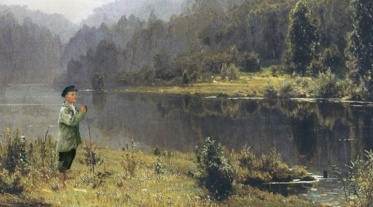 «Деревья, деревья, деревья... Под ногами — мох и жухлая трава, над головой — равнодушные, безучастные к человеческой беде облака. А в сердце — холодный, липкий, пронизывающий ужас, заставляющий то бежать сломя голову, то без сил лежать на земле». Включение в деятельностьРебята, мы живем в сельской местности. Наше село окружает лес,  в который  вы с вашими родителями часто ходите за грибами, ягодами.  Многие из вас любят ездить на рыбалку. В лесу, на реке  с вами могут произойти разные неприятности.  Например, вы можете заблудиться. Как избежать подобного? Что делать, если это с вами случилось?Ребята –это проблема?Проблема: как выйти человеку из трудной ситуации, как пробудить в себе готовность бороться со страхом.Знания, каких предметов потребуется вам для решения данной проблемы (литературы, биологии, ОБЖ, искусства)Приложение 1(Михайлова Галина Владимировна – учитель литературы)Приложение 2 (Лаптева Эльвира Яковлевна – учитель биологии)Приложение 3 (Егоров Евгений Александрович – учитель ОБЖ)Приложение 4 (Пряжникова Наталья Сергеевна – учитель искусства)Итог:Ребята, какая тема нашего занятия?Тема: Поведение человека в тайге в экстренных ситуациях.А какая перед нами стояла проблема вначале нашего учебного занятия?Проблема: как выйти человеку из трудной ситуации, как пробудить в себе готовность бороться со страхом.Мы ее с вами решили?Да.РефлексияРебята заполните таблицу.Оценка работы групп учителями консультантами: Михайлова Галина Владимировна (литература), Лаптева Эльвира Яковлевна (биология0, Егоров Евгений Александрович (ОБЖ), Пряжникова Наталья Сергеевна(искусство).Самооценка совместной работыСамооценка совместной работыПримеры того, что я предложил в ходе планирования при решении проектной задачиПримеры моих идей, которые помогли выполнению заданийОцените свой вклад в проект по 10 бальной шкалеЧто было труднее всего во время работы над проектной задачейЧто бы ты изменил, поправил, улучшил в дальнейшем?Кто больше всего помог тебе при работе над решением практической задачи и чем.